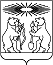 О внесении изменений в постановление администрации Северо-Енисейского района «Об утверждении муниципальной программы «Реформирование и модернизация жилищно-коммунального хозяйства и повышение энергетической эффективности»В целях корректировки муниципальной программы «Реформирование и модернизация жилищно-коммунального хозяйства и повышение энергетической эффективности», руководствуясь статьей 34 Устава Северо-Енисейского района, руководствуясь статьей 34 Устава Северо-Енисейского района, ПОСТАНОВЛЯЮ:1. Внести в постановление администрации Северо-Енисейского района от 21.10.2013 №515-п «Об утверждении муниципальной программы «Реформирование и модернизация жилищно-коммунального хозяйства и повышение энергетической эффективности» (далее - муниципальная программа) (действующее в редакции постановлений администрации Северо-Енисейского района от 13.11.2014 №551-п, от 28.11.2014 №587-п, от 22.12.2014 №660-п, от 19.01.2015 №8-п, от 18.02.2015 №42-п, от 14.04.2015 №104-п, от 15.05.2015 №159-п, от 23.06.2015 №297-п, от 13.07.2015 №377-п, от 26.08.2015 №508-п, от 28.09.2015 №592-п, от 13.11.2015, №677-п, от 08.12.2015 №776-п, от 17.12.2015 №810-п, от 09.03.2016 №90-п, от 05.04.2016 №170-п, от 28.04.2016 №229-п, от 09.06.2016 №360-п, от 30.06.2016 №423-п, от 28.07.2016 №502-п, от 07.10.2016 №679-п, от 11.11.2016 №754-п, от 11.11.2016 №758-п, от 14.12.2016 №860-п, от 09.02.2017 №38-п, от 30.03.2017 №107-п, от 03.05.2017 №159-п, от 22.05.2017 №187-п, от 15.06.2017 №233-п, от 05.07.2017 №253-п, от 20.07.2017 №286-п, от 08.08.2017 №320-п, от 21.09.2017 №362-п, от 12.10.2017 №394-п, от 01.11.2017 №413-п, от 03.11.2017 №430-п, от 23.11.2017 №453-п, от 05.12.2017 №466-п, от 25.12.2017 №510-п, от 25.12.2017 №511-п, от 19.01.2018 №12-п, от 06.03.2018 №68-п, от 17.04.2018 №116-п, от 18.05.2018 №159-, от 07.06.2018 №182-п, от 18.06.2018 №194-п, от 09.07.2018 №208-п, от 31.07.2018 №234-п, от 17.08.2018 №261-п, от 27.09.2018 №311-п, от 01.11.2018 №364-п, от 08.11.2018 №374-п, от 15.11.2018 №396-п, от 23.11.2018 №413-п, от 30.11.2018 №418-п, от 13.12.2018 №429-п, от 18.12.2018 №449-п, от 25.12.2018 №464-п, от 30.01.2019 №26-п, от 03.03.2019 №87-п, от 25.03.2019 № 97-п, от 08.04.2019 № 119-п, от 30.04.2019 №159-п, от 24.05.2019 №183-п, от 14.06.2019 №218-п, от 16.07.2019 №258-п, от 02.08.2019 №290-п, от 21.08.2019 № 309-п, от 17.09.2019 № 328-п, от 30.10.2019 № 395-п, от 31.10.2019 №409-п, от 22.11.2019 №440-п, от 06.12.2019 №469-п, от 10.12.2019 №475-п, от 16.12.2019 №485-п, от 19.12.2019 № 507-п, от 28.01.2020 №26-п, от11.03.2020 № 90-п, от 27.03.2020 № 114-п, от 22.04.2020 №146-п, от 06.05.2020 №157-п, от 05.06.2020 № 247, от 02.07.2020 № 275, от 22.07.2020 №291-п, от 12.08.2020 №318-п, от 25.08.2020 №333-п, от 08.09.2020 №342-п, от 14.10.2020 №414-п, от 30.10.2020 № 498-п, от 27.11.2020 №530-п, от 11.12.2020 №547-п, от 14.12.2020 №558-п, от 22.12.2020 №580-п, от 22.12.2020 №581-п, от 04.03.2021 №109-п), следующие изменения:1) в приложении к постановлению, именуемому «Муниципальная программа «Реформирование и модернизация жилищно-коммунального хозяйства и повышение энергетической эффективности» (далее – муниципальная программа):а) в приложении №2 к подпрограмме 1 муниципальной программы, именуемое «Перечень мероприятий подпрограммы с указанием объема средств на их реализацию и ожидаемых результатов» внести следующие изменения:- пункт 1.4. признать утратившим силу;- дополнить пунктом 1.4.1. следующего содержания:б) приложение № 3 к подпрограмме 1 признать утратившим силу.в) дополнить подпрограмму 1 приложением №4 согласно приложению к настоящему постановлению.2. Постановление подлежит размещению на официальном сайте Северо-Енисейского района www.admse.ru в информационно-телекоммуникационной сети «Интернет».3. Постановление вступает в силу со дня, следующего за днем его официального опубликования в газете «Северо-Енисейский Вестник».Временно исполняющий полномочияГлавы Северо-Енисейского района, первый заместитель главы района						      А. Н. РябцевПриложение к постановлению администрацииСеверо-Енисейского районаот 23.03.2021  № 151-п(Приложение № 4 к подпрограмме«Модернизация, реконструкция, капитальный ремонтобъектов коммунальной инфраструктуры и обновлениематериально-технической базы предприятийжилищно-коммунального хозяйства Северо-Енисейского района» муниципальной программы, утвержденной постановлением администрацииСеверо-Енисейского района от 21.10.2013 № 515-п)Порядок предоставления субсидии на возмещение фактически понесенных затрат, связанных с организацией в границах района водоснабжения населения в части выполнения работ по демонтажу емкости объемом 25 куб.м. и монтажу емкости 20 куб.м. в нежилом здании водозаборной скважины, расположенного по адресу: Красноярский край, Северо-Енисейский район, п.Тея, ул. Северная, зд. 1«Г», находящегося в муниципальной собственности и закрепленном на праве хозяйственного ведения за муниципальным унитарным предприятием «Управление коммуникационным комплексом Северо-Енисейского района»1. Общие положения о предоставлении субсидии1.1 Понятия, используемые для целей правового актаЗаявитель на получение субсидии - юридическое лицо (за исключением государственных и муниципальных учреждений), индивидуальный предприниматель, а также физическое лицо - производитель товаров, работ, услуг, основными видами (предметами) деятельности которых являются обеспечение эксплуатации и содержания коммунальных объектов, обеспечение содержания муниципального имущества, эксплуатация и обслуживание муниципального имущества, и подавший заявление на получение субсидии в соответствии с настоящим Порядком.Претендент на получение субсидии - юридическое лицо (за исключением государственных и муниципальных учреждений), индивидуальный предприниматель, а также физическое лицо - производитель товаров, работ, услуг, отвечающий требованиям, предъявляемым к заявителю на получение субсидии, и который соответствует установленным требованиям получения субсидии.Отбор - рассмотрение Комиссией по отбору заявок претендентов на получение субсидии на соответствие установленным требованиям, ведение и подписание протокола рассмотрения заявок Комиссией по отбору.Участник отбора - юридическое лицо (за исключением государственных и муниципальных учреждений), индивидуальный предприниматель, а также физическое лицо - производитель товаров, работ, услуг, отвечающий требованиям, предъявляемым к претенденту на получение субсидии, и документы которого находятся на рассмотрении в Комиссии по отбору;Победитель отбора - юридическое лицо (за исключением государственных и муниципальных учреждений), индивидуальный предприниматель, а также физическое лицо - производитель товаров, работ, услуг, подавший заявление на получение субсидии, соответствующий установленным требованиям получения субсидии и признанный победителем отбора по результатам рассмотрения Комиссией по отбору заявок участников отбора.Получатель субсидии - победитель отбора, подписавший с ГРБС соглашение (договор) о предоставлении субсидии и на счет которого главным распорядителем средств бюджета Северо-Енисейского района перечислены средства субсидии.1.2. Целью предоставления субсидии является исполнение органами местного самоуправления Северо-Енисейского района своих полномочий по организации в границах района водоснабжения населения в части выполнения работ по объекту, находящемуся в муниципальной собственности и закрепленному на праве хозяйственного ведения за муниципальным унитарным предприятием «Управление коммуникационным комплексом Северо-Енисейского района».1.3 Предоставление субсидии осуществляется Финансовым управлением администрации Северо-Енисейского района главному распорядителю средств бюджета Северо-Енисейского района (далее - ГРБС) (как получатель средств бюджета Северо-Енисейского района) - администрации Северо-Енисейского района (далее – администрация района) в лице отдела бухгалтерского учета и отчетности администрации района.1.4 Категории и (или) критерии отбора получателей субсидий, имеющих право на получение субсидий, отбираемых исходя из указанных критериев1.4.1 требования к участникам отбора, которым должен соответствовать участник отбора на 1-е число месяца, предшествующего месяцу, в котором планируется проведение отбора, или иную дату, определенную правовым актом:у участника отбора должна отсутствовать неисполненная обязанность по уплате налогов, сборов, страховых взносов, пеней, штрафов, процентов, подлежащих уплате в соответствии с законодательством Российской Федерации о налогах и сборах;у участника отбора должна отсутствовать просроченная задолженность по возврату в бюджет Северо-Енисейского района субсидии в целях возмещения затрат, связанных с поставкой товаров (выполнением работ, оказанием услуг);участники отбора - юридические лица не должны находиться в процессе реорганизации, ликвидации, в отношении них не введена процедура банкротства, деятельность участника отбора не приостановлена в порядке, предусмотренном законодательством Российской Федерации, а участники отбора - индивидуальные предприниматели не должны прекратить деятельность в качестве индивидуального предпринимателя;в реестре дисквалифицированных лиц отсутствуют сведения о дисквалифицированных руководителе, членах коллегиального исполнительного органа, лице, исполняющем функции единоличного исполнительного органа, или главном бухгалтере участника отбора, являющегося юридическим лицом, об индивидуальном предпринимателе и о физическом лице - производителе товаров, работ, услуг, являющихся участниками отбора;участники отбора не должны являться иностранными юридическими лицами, а также российскими юридическими лицами, в уставном (складочном) капитале которых доля участия иностранных юридических лиц, местом регистрации которых является государство или территория, включенные в утвержденный Министерством финансов Российской Федерации перечень государств и территорий, предоставляющих льготный налоговый режим налогообложения и (или) не предусматривающих раскрытия и предоставления информации при проведении финансовых операций (офшорные зоны), в совокупности превышает 50 процентов;участники отбора не должны получать средства из бюджета Северо-Енисейского района (из которого планируется предоставление субсидии) на цели, установленные настоящим Порядком;1.4.2 требования к участникам отбора, включающие:наличие опыта, необходимого для достижения целей предоставления субсидии;наличие кадрового состава, необходимого для достижения целей предоставления субсидии;наличие материально-технической базы, необходимой для достижения целей предоставления субсидии;перечень документов, необходимых для подтверждения соответствия участника отбора требованиям, предусмотренным настоящим подпунктом.1.5 Способ проведения отбора 1.5.1 Администрация района предоставляет субсидию после проведения отбора в виде запроса предложений (далее – отбор), отбор проводится на основании предложений (заявок), направленных участниками отбора для участия в отборе, исходя из соответствия участника отбора категориям и (или) критериям отбора и очередности поступления предложений (заявок) на участие в отборе;1.5.2 Информация о проведении отбора юридических и физических лиц – производителей товаров, работ, услуг, имеющих право на получение субсидии, размещается в газете «Северо-Енисейский Вестник» и на официальном сайте Северо-Енисейского района (www.admse.ru) с указанием:сроков проведения отбора (даты и времени начала (окончания) подачи (приема) предложений (заявок) участников отбора), которые не могут быть меньше 30 календарных дней, следующих за днем размещения объявления о проведении отбора, а также информации о возможности проведения нескольких этапов отбора с указанием сроков (порядка) их проведения (при необходимости);наименования, места нахождения, почтового адреса, адреса электронной почты главного распорядителя как получателя бюджетных средств или иной организации, проводящей в соответствии с правовым актом отбор (в случае, если это предусмотрено правовым актом);целей предоставления субсидии в соответствии с пунктом 1.2 настоящего документа;требований к участникам отбора в соответствии с пунктом 1.4 настоящего пункта и перечня документов, представляемых участниками отбора для подтверждения их соответствия указанным требованиям;порядка подачи предложений (заявок) участниками отбора и требований, предъявляемых к форме и содержанию предложений (заявок), подаваемых участниками отбора;порядка отзыва предложений (заявок) участников отбора, порядка возврата предложений (заявок) участников отбора, определяющего в том числе основания для возврата предложений (заявок) участников отбора, порядка внесения изменений в предложения (заявки) участников отбора;правил рассмотрения и оценки предложений (заявок) участников отбора;порядка предоставления участникам отбора разъяснений положений объявления о проведении отбора, даты начала и окончания срока такого предоставления;срока, в течение которого победитель (победители) отбора должен подписать соглашение (договор) о предоставлении субсидии (далее - соглашение);условий признания победителя (победителей) отбора уклонившимся от заключения соглашения;даты размещения результатов отбора на официальном сайте главного распорядителя как получателя бюджетных средств в информационно-телекоммуникационной сети "Интернет", которая не может быть позднее 14-го календарного дня, следующего за днем определения победителя отбора.2. Порядок проведения отбора получателей субсидий для предоставления субсидий (далее - отбор) 2.1. Для осуществления процедуры отбора администрация района создает Комиссию по отбору заявок претендентов (далее - Комиссия по отбору) путем издания распоряжения администрации района.Комиссия по отбору осуществляет рассмотрение документов претендентов на получение субсидии.По итогам рассмотрения документов, предоставленных претендентом на получение субсидии в Комиссию по отбору, Комиссия по отбору принимает решение, которое оформляется путем составления протокола рассмотрения заявок Комиссии по отбору.2.2. Для участия в отборе заявитель на получение субсидии подает в Комиссию по отбору заявку на участие в отборе (далее - заявка).Заявка подается в письменной форме с обязательным указанием наименования субсидии.К заявке прилагаются:1) документ, подтверждающий полномочия лица на осуществление действий от имени претендента на получение субсидии (копия решения о назначении или об избрании либо приказа о назначении лица на должность, в соответствии с которым такое физическое лицо обладает правом действовать от имени претендента на получение субсидии без доверенности);в случае, если от имени претендента на получение субсидии действует иное лицо - доверенность на осуществление действий от имени участника отбора, заверенную печатью претендента на получение субсидии и подписанную руководителем претендента на получение субсидии или уполномоченным лицом, либо заверенную надлежащим образом копию такой доверенности, для физических лиц – копию паспорта;2) копии учредительных документов, заверенные претендентом на получение субсидии (ИНН, ОГРН, копию устава при наличии);3) реестр выполненных работ, с приложением актов выполненных работ; 4) локальный сметный расчет;5) акт приема-сдачи выполненных работ;6) дефектная ведомость;7) бухгалтерская справка, подтверждающая фактически сложившиеся затраты в связи с общестроительными работами;8) договоры на выполнение подрядных работ (при наличии);9) претендент на получение субсидии вправе представить также:выписку из единого государственного реестра юридических лиц (индивидуальных предпринимателей), полученную не ранее чем за шесть месяцев до дня опубликования извещения о проведении отбора в газете «Северо-Енисейский вестник» и (или) на официальном сайте Северо-Енисейского района (www.admse.ru), либо копию такой выписки, заверенную надлежащим образом.2.3. Документы, прилагаемые к заявке и указанные в пункте 2.2 настоящего раздела, предоставляются секретарю Комиссии по отбору либо в двух экземплярах, один из которых подлинник, представляемый для обозрения и подлежащий возврату, другой - копия документа, либо в виде заверенных надлежащим образом копий документов.Документы, состоящие из двух и более листов, должны быть пронумерованы и прошнурованы, не должны иметь подчистки либо приписки, зачеркнутых слов и иных не оговоренных в них исправлений, не должны быть исполнены карандашом, а также не должны иметь повреждений, не позволяющих однозначно истолковать их содержание.2.4. При приеме документов секретарь Комиссии по отбору осуществляет проверку представленных документов на соответствие оригиналам и проверяет наличие документов, предусмотренных пунктом 2.2, в полном объеме.2.5. Заявитель на получение субсидии несет ответственность за достоверность представляемых сведений в соответствии с действующим законодательством Российской Федерации.2.6. Заявитель на получение субсидии вправе подать только одну заявку.2.7. Заявитель на получение субсидии вправе изменить или отозвать заявку в любое время до момента вскрытия Комиссией по отбору конвертов с заявками на участие в отборе.2.8. Заявки, поданные заявителями на получение субсидии, полученные после окончания приема заявок, в тот же день возвращаются подавшим их лицам без регистрации и рассмотрения.2.9. Претенденты на получение субсидии или их представители вправе присутствовать при вскрытии конвертов с заявками.2.10. Комиссия по отбору рассматривает заявки на соответствие требованиям, установленным в настоящем порядке.2.11. В случае несоответствия заявки требованиям и условиям настоящего порядка, Комиссией по отбору принимается решение об отказе участнику отбора в допуске отбору.2.12. Указание недостоверных сведений в заявке служит основанием для отказа участнику отбора в допуске к участию в отборе.2.13. По результатам рассмотрения заявок Комиссия по отбору в срок не позднее трех рабочих дней со дня проведения подготавливает заключение о соответствии (несоответствии) претендента условиям получения субсидии, которое включается в протокол рассмотрения заявок, принимает решение о выборе победителя отбора, оформленное протоколом.2.14. В протоколе рассмотрения заявок должны содержаться:1) сведения о месте, дате, времени проведения оценки и сопоставления заявок участников отбора;2) состав Комиссии по отбору;3) сведения об участниках отбора, заявки которых были рассмотрены;4) информация о принятом решении на основании результатов оценки и сопоставления заявок.Указанный протокол подписывается всеми присутствующими членами Комиссии по отбору.2.15. В течение трех рабочих дней со дня подписания протокола секретарь Комиссии по отбору направляет победителю отбора второй экземпляр протокола. Первый экземпляр протокола подшивается в дела Комиссии по отбору.2.16. Датой отправки второго экземпляра протокола победителю отбора считается дата почтового штемпеля на конверте. Победитель отбора вправе получить второй экземпляр протокола в установленный срок лично (либо через своего представителя).3. Условия и порядок предоставления субсидий 3.1. Настоящий Порядок устанавливает условия и порядок предоставления из бюджета Северо-Енисейского района субсидии на возмещение фактически понесенных затрат, связанных с организацией в границах района водоснабжения населения в части выполнения работ по демонтажу емкости объемом 25 куб.м. и монтажу емкости 20 куб.м. в нежилом здании водозаборной скважины, расположенного по адресу: Красноярский край, Северо-Енисейский район, п.Тея, ул. Северная, зд. 1«Г», находящегося в муниципальной собственности и закрепленном на праве хозяйственного ведения за муниципальным унитарным предприятием «Управление коммуникационным комплексом Северо-Енисейского района» (далее - субсидия).3.2. Субсидия предоставляется в соответствии с пунктом 3 части 1 статьи 14 Федерального закона от 06.10.2003 № 131-ФЗ «Об общих принципах организации местного самоуправления в Российской Федерации», статьей 78 Бюджетного кодекса Российской Федерации, решением Северо-Енисейского районного Совета депутатов «О субсидии на возмещение фактически понесенных затрат, связанных с организацией в границах района водоснабжения населения в части выполнения работ по демонтажу емкости объемом 25 куб.м. и монтажу емкости 20 куб.м. в нежилом здании водозаборной скважины, расположенного по адресу: Красноярский край, Северо-Енисейский район, п.Тея, ул. Северная, зд. 1«Г», находящегося в муниципальной собственности и закрепленном на праве хозяйственного ведения за муниципальным унитарным предприятием «Управление коммуникационным комплексом Северо-Енисейского района», и определяет требования к предоставлению субсидии из бюджета Северо-Енисейского района, которые установлены в соответствии с общими требованиями, определенными Постановлением Правительства Российской Федерации от 18.09.2020 № 1492 «Об общих требованиях к нормативным правовым актам, муниципальным правовым актам, регулирующим предоставление субсидий, в том числе грантов в форме субсидий, юридическим лицам, индивидуальным предпринимателям, а также физическим лицам – производителям товаров, работ, услуг, и о признании утратившими силу некоторых актов Правительства Российской Федерации и отдельных положений некоторых актов Правительства Российской Федерации».3.3. На основании протокола Комиссии по отбору администрация района принимает (не принимает) решение о завершении отбора путем издания распоряжения администрации района.3.4. После издания указанного распоряжения администрации района победителю отбора вручается проект соглашения (договора) о предоставлении субсидии в 2-х экземплярах для подписания.Проект соглашения (договора) о предоставлении субсидии готовится по форме, утвержденной приказом Финансового управления администрации Северо-Енисейского района от 31.05.2017 № 75-ОД «Об установлении типовых форм соглашений (договоров), заключаемых между главными распорядителями средств бюджета Северо-Енисейского района и юридическими лицами, индивидуальными предпринимателями, а также физическими лицами в связи с производством (реализацией) ими товаров, выполнением работ, оказанием услуг о предоставлении субсидий из бюджета Северо-Енисейского района».3.5. Победитель отбора подписывает соглашение (договор) о предоставлении субсидии не позднее трех рабочих дней после дня издания распоряжения администрации района.3.6. Победитель отбора, отказавшийся от подписания проекта соглашения (договора) о предоставлении субсидии рассматривается как отказавшийся от получения субсидии. По результатам отказа подписывается акт об отказе подписания проекта соглашения (договора) о предоставлении субсидии. Указанный акт является основанием для администрации района об отмене распоряжения администрации района об определении победителя отбора.3.7. Информация об итогах проведения отбора размещается в газете «Северо-Енисейский Вестник» и на официальном сайте Северо-Енисейского района (www.admse.ru).3.8. Перечисление средств получателю субсидии осуществляется администрацией района в лице отдела бухгалтерского учета и отчетности администрации района (как получателем средств бюджета Северо-Енисейского района) в срок не позднее десятого рабочего дня после принятия ГРБС решения о перечислении субсидии, путем предоставления Финансовому управлению администрации Северо-Енисейского района заявки на финансирование расходов за счет средств бюджета Северо-Енисейского района.3.9. Субсидия предоставляется при условии:1) заключения победителем отбора соглашения (договора) о предоставлении субсидии;2) предоставление в пределах бюджетных ассигнований, утвержденных ГРБС (как получателю бюджетных средств) на соответствующий финансовый год и в пределах лимитов бюджетных обязательств на предоставление субсидии на соответствующий финансовый год;3) соблюдения получателем субсидии настоящего Порядка. Перечисление субсидии осуществляется на счета, открытые получателем субсидии в учреждениях Центрального банка Российской Федерации или кредитных организациях.4. Требования к отчетности Субсидия предоставляется при предоставлении Получателем субсидии Главному распорядителю бюджетных средств отчета о фактически понесенных затратах по форме, установленной соглашением.5. Требования об осуществлении контроля за соблюдением условий, целей и порядка предоставления субсидий и ответственности за их нарушение5.1. Средства субсидии, полученные из бюджета Северо-Енисейского района, носят целевой характер и не могут быть использованы на иные цели.5.2. Субсидия подлежит возврату в бюджет Северо-Енисейского района в случае:1) отказа получателя субсидии в представлении соответствующих документов при осуществлении проверок главным распорядителем средств бюджета Северо-Енисейского района, органами муниципального финансового контроля, иными уполномоченными органами соблюдения условий, целей и порядка предоставления субсидии;2) наличия обнаруженных ГРБС, органами муниципального финансового контроля, иными уполномоченными органом по итогам проведения соответствующих проверок факта (-ов) нарушения получателем субсидии условий, целей и порядка предоставления субсидии, установленных настоящим Порядком, нецелевом использовании субсидий;3) неиспользования субсидий в текущем финансовом году на цели, установленные настоящим Порядком.5.3. В случае установления факта нарушения получателем субсидии условий получения субсидии, установленных при ее предоставлении (нарушения сроков или не предоставление в установленном порядке получателем субсидии надлежащих документов, отчетности, иных условий), администрация района принимает решение о прекращении выплаты субсидии и о возврате субсидии в бюджет Северо-Енисейского района.5.4. В случае установления фактов нецелевого использования субсидии и (или) нарушения условий, установленных при предоставлении субсидии, выявлении остатков субсидии, не использованных в соответствующем финансовом году (расчетном периоде), в том числе недостоверности и (или) искажения сведений, послуживших основанием для выдачи субсидии, субсидия подлежит возврату в бюджет Северо-Енисейского района в соответствии с настоящим Порядком.5.5. Решение о прекращении выплаты субсидии и (или) о возврате субсидии в бюджет Северо-Енисейского района оформляется распоряжением администрации района.Указанное распоряжение администрации района в течение 5 рабочих дней подлежит направлению Получателю субсидии посредством почтового отправления с уведомлением о вручении.5.6. Получатель субсидии в течение 10 рабочих дней со дня получения распоряжения о прекращении выплаты субсидии и (или) о возврате субсидии обязан произвести возврат ранее полученных средств субсидии, в полном объеме на лицевой счет ГРБС.5.7. ГРБС в лице отдела бухгалтерского учета и отчетности администрации района (как получатель средств бюджета Северо-Енисейского района) возвращает указанные средства в бюджет Северо-Енисейского района в течение 3 рабочих дней со дня зачисления средств субсидии на лицевой счет главного распорядителя бюджетных средств Северо-Енисейского района.5.8. В случае не поступления средств субсидии от Получателя субсидии на лицевой счет ГРБС или отказа Получателя субсидии от добровольного возврата денежных средств субсидии, главный распорядитель средств бюджета Северо-Енисейского района в лице экспертно-правового отдела администрации района в течение пятнадцати рабочих дней со дня истечения срока, установленного в распоряжении администрации района о прекращении выплаты субсидии и (или) о возврате субсидии в бюджет Северо-Енисейского района, направляет иск о взыскании средств субсидии с получателя субсидии в порядке, установленном действующим законодательством Российской Федерации.5.9. Ответственность за нецелевое, неэффективное использование полученной субсидии, а также достоверность представленных сведений об использовании субсидии возлагается на получателя субсидии.5.10. Соблюдение настоящего порядка, в том числе установленных условий, цели и порядка предоставления субсидии получателями субсидии подлежат обязательной проверке ГРБС, предоставляющим субсидию, органами муниципального финансового контроля в пределах полномочий указанных органов.5.11. Контроль за предоставлением субсидии получателю возлагается на отдел бухгалтерского учета и отчетности администрации района, а в части использования средств субсидии - на КУМИ и ОЭАиП (в пределах их полномочий).5.12. Контроль за целевым использованием субсидии, соблюдением условий, установленных при предоставлении субсидии, осуществляется органами местного самоуправления Северо-Енисейского района, органами муниципального финансового контроля Северо-Енисейского района, ГРБС (как получателем средств бюджета Северо-Енисейского района), администрацией Северо-Енисейского района, иными органами в пределах их полномочий.АДМИНИСТРАЦИЯ СЕВЕРО-ЕНИСЕЙСКОГО РАЙОНАПОСТАНОВЛЕНИЕАДМИНИСТРАЦИЯ СЕВЕРО-ЕНИСЕЙСКОГО РАЙОНАПОСТАНОВЛЕНИЕ«23» марта 2021 г.№  151-пгп Северо-Енисейскийгп Северо-Енисейский1.4 1.Субсидия на возмещение фактически понесенных затрат, связанных с организацией в границах района водоснабжения населения в части выполнения работ по демонтажу емкости объемом 25 куб.м. и монтажу емкости 20 куб.м. в нежилом здании водозаборной скважины, расположенного по адресу: Красноярский край, Северо-Енисейский район, п. Тея, ул. Северная, зд. 1 «Г», находящегося в муниципальной собственности и закрепленном на праве хозяйственного ведения за муниципальным унитарным предприятием «Управление коммуникационным комплексом Северо-Енисейского района»Администрация Северо-Енисейского района44105020410080310414873 800,720,000,00873 800,72Выполнение работ по демонтажу емкости объемом 25 куб.м. и монтажу емкости 20 куб.м. в нежилом здании водозаборной скважины, расположенного по адресу: Красноярский край, Северо-Енисейский район, п. Тея, ул. Северная, зд. 1 «Г», находящегося в муниципальной собственности и закрепленном на праве хозяйственного ведения за муниципальным унитарным предприятием «Управление коммуникационным комплексом Северо-Енисейского района»